Санкт-Петербургское отделение РАМС«Военно-медицинская академия имени С.М. Кирова»Семинар: «Преаналитический этап в лабораторной диагностике. Требования к подготовке пациента к лабораторным исследованиям»ПРОГРАММАДата проведения: 01 ноября 2022 годаМесто проведения: Санкт-Петербург, ул. Академика Лебедева, 63 ФГБВОУ ВО «Военно-медицинская академия имени С.М. Кирова» МО РФ, Большой зал клуба14.30-15.00Регистрация участников15.00-15.45Доклад "Правила отбора биологического материала для лабораторных исследований – составная часть преаналитического этапа"Лектор – Некрасов В.Н., врач клинической лабораторной диагностики Центра клинической лабораторной диагностики – ФГБВОУ ВО «Военно-медицинская академия имени С.М. Кирова» МО РФВ выступлении будет представлен обзор методик и техник при работе с биологическим материалом. Лектором будет представлен алгоритм действий каждого медицинского работника на местах.15.45 -16.00Дискуссия, ответы на вопросы слушателей16.00-16.45Доклад "Подготовка пациента к проведению лабораторных исследований. Преаналитический этап. Транспортировка биологического материала. Как избежать лабораторных ошибок и их последствия"Лектор – Гусева И.А. старшая медицинская сестра клиники военной травматологии и ортопедии ФГБВОУ ВО «Военно-медицинская академия имени С.М. Кирова» МО РФВ представленном докладе, раскрывается роль медицинской сестры при подготовке пациента к лабораторным исследованиям. Рассматриваются актуальные вопросы выбора современного расходного материала для профилактики гемоконтактных инфекций. Освещаются правила забора крови, а именно: выбор места венепункции, правила забора крови, соблюдение очередности пробирок, профилактика осложнений при проведении процедуры. Уточняются характерологические особенности пробирок, правила их хранения, особенности забора крови на лабораторные исследования. Транспортировка биологического материала на лабораторные исследования и возможные лабораторные ошибки, и их последствия.16.45-17.00Дискуссия, ответы на вопросы слушателейПредседатель программного комитетаДиректор по профессиональному развитию РАМС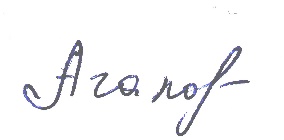 Агапова Ю.В.